AVVALIMENTODICHIARAZIONE SOSTITUTIVA DEL SOGGETTO AUSILIARIOAMBITO TERRITORIALE DI CERIGNOLA COMUNE CAPOFILA CERIGNOLA  CIG N.: 88513805D8  CUP N.: J11B20001750009Il sottoscritto _______________________________________________ Codice Fiscale________________________ residente in Via ___________________________________________Comune ______________________________C.A.P. ___________, in qualità di Legale	Rappresentante/Procuratore) del	soggetto	ausiliario con sede legale in: Via	Comune		_ C.A.P.	_ Codice Fiscale / Partita I.V.A.n.		Tel. n.			_ Fax n.______________, PEC  ___________________	iscritta nel Registro delle Imprese istituito presso la Camera di Commercio, Industria, Artigianato e Agricoltura di	_ al n.	in data	;con espresso riferimento al soggetto che rappresentaai sensi degli art. 46 e 47 del D.P.R. 28.12.2000, n. 445, consapevole del fatto che, in caso di mendace dichiarazione saranno applicate nei suoi riguardi, ai sensi dell’art. 76 dello stesso decreto le sanzioni previste dal codice penale e dalle leggi speciali in materia di falsità negli atti e dichiarazioni mendaci, oltre alle conseguenze amministrative previste per le procedure concernenti gli appalti pubblici, assumendosene la piena responsabilità,RENDE LA PRESENTE DICHIARAZIONE- di possedere, ai sensi e per gli effetti dell’art. 89 del D. Lgs. 19/04/2016, n. 50 , i seguenti requisiti economici, finanziari, tecnici e organizzativi le seguenti risorse, prescritti nel bando di gara, dei quali il concorrente risulta carente e che sono oggetto di avvalimento:1)  	2)  	3)  	- di obbligarsi, nei confronti del concorrente e della Stazione Appaltante, a fornire i propri requisiti di ordine speciale dei quali è carente il concorrente e mettere a disposizione le risorse necessarie per tutta la durata dell’appalto, rendendosi inoltre responsabile in solido con il concorrente nei confronti della Stazione Appaltante, in relazione alle prestazioni oggetto dell’appalto;– dichiara di non partecipare a sua volta alla stessa gara, né in forma singola, né in forma di raggruppamento o consorzio, né in qualità di ausiliario di altro soggetto concorrente;- dichiara che è in possesso dei requisiti di ordine generale di cui all'art. 83 del D. Lgs. n. 50/2016;– dichiara che:1) il soggetto ausiliario é regolarmente iscritto alla C.C.I.A.A. - Registro delle Imprese per le attività oggetto del presente appalto, come risulta da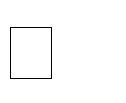  	_ 	_ 	_ 	_ 	_;(indicare gli estremi del certificato, numero iscrizione, forma giuridica, sede, oggetto sociale, cariche sociali o in alternativa produrre copia del certificato rilasciato in data non anteriore a sei mesi a quella fissata per la seduta di gara);OVVERO che non sussiste l’obbligo di iscrizione alla Camera di Commercio, Industria, Artigianato ed Agricoltura (in tal caso allegare alla dichiarazione copia dell’Atto costitutivo e dello Statuto) iscrizione alla Sez. A) se Coop. Sociale e alla Sez. C) se Consorzio di Cooperative Sociali, dell’Albo istituito ai sensi della L. 381/91 con finalità statutarie attinenti alle caratteristiche dei Servizi richiesti se Associazioni di promozione sociale, Coop. Sociali o Consorzi di Coop. Sociali non iscritte all’Albo exL. 381/91 in quanto con sede legale in Regioni che ancora non ne dispongono, essere in possesso dei requisiti generali previsti dalla L. 381/91 e con finalità statutarie attinentiche è in regola con gli adempimenti in materia di contributi sociali, previdenziali e in materia assicurativa, nonché di essere intestataria delle seguenti posizioni previdenziali ed assicurative:(Registro professionale equivalente per le imprese straniere)INAIL di		Codice Ditta  		  INPS di	Matricola			 CASSA	di		Codice Ditta 		per il soggetto ausiliario e suoi legali rappresentanti non sussistono i divieti e le cause d’esclusione di cui all'art. 80 del D. Lgs. 18.04.2016, n. 50;il soggetto ausiliario accetta integralmente e senza riserva alcuna le condizioni e prescrizioni contenute nel Bando di Gara, nel Disciplinare di Gara e nel Capitolato;5)	che il soggetto ausiliario non è assoggettabile agli obblighi di assunzioni obbligatorie di cui alla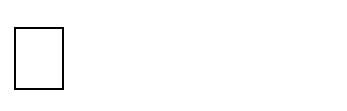 ovveroLegge 12.03.1999, n. 68;che il soggetto ausiliario è in regola con gli obblighi delle assunzioni obbligatorie di cui alla Legge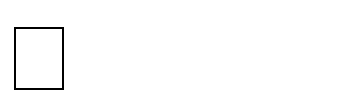 12.03.1999, n. 68;(nel caso di impresa italiana) che il soggetto ausiliario non si avvale di piani individuali d’emersione del lavoro, ai sensi dell’art. 1-bis della Legge 18.10.2001, n. 383, s.m.i., / ovvero, in caso positivo, che il periodo di emersione si è concluso;(nel caso di impresa italiana) il soggetto ausiliario e suoi rappresentanti non è pendente alcun procedimento per l’applicazione di una delle misure di prevenzione di cui all’art. 6 del decreto legislativo n. 159 del 2011, o di una delle cause ostative previste dall’art. 67 del decreto legislativo n. 159 del 2011 e s.m.i. (antimafia);(nel caso di società cooperativa italiana) che il soggetto ausiliario è iscritto nel Registro Prefettizio delle Cooperative ed è in regola per partecipare ai pubblici appalti;che il soggetto ausiliario è in regola con gli obblighi di sicurezza previsti dalla vigente normativa.Dichiaro di essere informato che i dati personali raccolti saranno trattati, anche con strumenti informatici, nel rispetto della disciplina dettata dal D.Lgs. 30.06.2003, n. 196 (Codice in materia di protezione dei dati personali) ed esclusivamente nell'ambito del procedimento per il quale la presente dichiarazione viene resa.(luogo) (data)timbro e firma leggibile impresa ausiliariaN.B.		Alla presente dichiarazione deve essere allegata copia fotostatica di un documento di identità in corso di validità del soggetto firmatario.Qualora la documentazione venga sottoscritta dal “procuratore/i” della società ed dovrà essere allegata copia della relativa procura notarile (GENERALE O SPECIALE) o altro documento da cui evincere i poteri di rappresentanza.